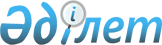 Қостанай облысы Қостанай ауданы Владимиров ауылдық округінің жергілікті қоғамдастықтың бөлек жиындарын өткізудің қағидаларын және жергілікті қоғамдастық жиынына қатысу үшін ауылдар, көшелер тұрғындары өкілдерінің сандық құрамын бекіту туралыҚостанай облысы Қостанай ауданы мәслихатының 2023 жылғы 22 желтоқсандағы № 112 шешімі
      "Қазақстан Республикасындағы жергілікті мемлекеттік басқару және өзін-өзі басқару туралы" Қазақстан Республикасы Заңының 39-3-бабының 6-тармағына, Қазақстан Республикасы Ұлттық экономика министірінің 2023 жылғы 23 маусымдағы № 122 "Жергілікті қоғамдастықтың бөлек жиындарын өткізудің үлгілік қағидаларын бекіту туралы" бұйрығына (Қазақстан Республикасының Әділет министрлігінде № 32894 болып тіркелді) сәйкес Қостанай аудандық мәслихаты ШЕШІМ ҚАБЫЛДАДЫ:
      1. Қостанай облысы Қостанай ауданы Владимиров ауылдық округінің жергілікті қоғамдастықтың бөлек жиындарын өткізудің қағидалары осы шешімнің 1-қосымшасына сәйкес бекітілсін.
      2. Қостанай облысы Қостанай ауданы Владимиров ауылдық округінің жергілікті қоғамдастық жиынына қатысу үшін ауылдар, көшелер тұрғындары өкілдерінің сандық құрамы осы шешімнің 2-қосымшасына сәйкес бекітілсін.
      3. Мәслихаттың 2022 жылғы 18 қарашадағы № 246 "Қостанай облысы Қостанай ауданы Владимиров ауылдық округінің жергілікті қоғамдастықтың бөлек жиындарын өткізудің және жергілікті қоғамдастық жиынына қатысу үшін ауыл тұрғындары өкілдерінің санын айқындаудың тәртібін бекіту туралы" шешімі жойылсын.
      4. Осы шешім оның алғашқы ресми жарияланған күнінен кейін күнтізбелік он күн өткен соң қолданысқа енгізіледі. Қостанай облысы Қостанай ауданы Владимиров ауылдық округінің жергілікті қоғамдастықтың бөлек жиындарын өткізудің қағидалары 1. Жалпы ережелер
      1. Осы Қостанай облысы Қостанай ауданы Владимиров ауылдық округінің жергілікті қоғамдастықтың бөлек жиындарын өткізудің қағидалары "Қазақстан Республикасындағы жергілікті мемлекеттік басқару және өзін-өзі басқару туралы" Қазақстан Республикасы Заңының 39-3-бабы 6-тармағына, "Жергілікті қоғамдастықтың бөлек жиындарын өткізудің үлгілік қағидаларын бекіту туралы" Қазақстан Республикасы Ұлттық экономика министрінің 2023 жылғы 23 маусымдағы № 122 бұйрығына сәйкес әзірленді және Владимиров ауылдық округінің ауылдар, көшелер тұрғындарының жергілікті қоғамдастықтың бөлек жиындарын өткізудің тәртібін белгілейді.
      2. Осы Қағидаларда мынадай негізгі ұғымдар пайдаланылады:
      1) бөлек жергілікті қоғамдастық жиыны - ауыл, көше тұрғындарының (жергілікті қоғамдастық мүшелерінің) жергілікті қоғамдастық жиынына қатысу үшін өкілдерді сайлауға тікелей қатысуы;
      2) жергілікті қоғамдастық - шекараларында жергілікті өзін-өзі басқару жүзеге асырылатын, оның органдары құрылатын және жұмыс істейтін тиісті әкімшілік - аумақтық бірліктің аумағында тұратын тұрғындардың (жергілікті қоғамдастық мүшелерінің) жиынтығы. 2. Жергілікті қоғамдастықтың бөлек жиындарын өткізу тәртібі
      3. Жергілікті қоғамдастықтың бөлек жиынын өткізу үшін Владимиров ауылдық округі аумағы ауылдарға, көшелерге бөлінеді.
      4. Жергілікті қоғамдастықтың бөлек жиындарында жергілікті қоғамдастық жиынына қатысу үшін саны үш адамнан аспайтын өкілдер сайланады.
      5. Владимиров ауылдық округінің әкімі ауылдар, көшелер шегінде жергілікті қоғамдастықтың бөлек жиынын шақырады және өткізуді ұйымдастырады.
      Шағын аудан немесе көше шегінде көппәтерлі үйлер болған кезде көппәтерлі үйдің бөлек жиындары жүргізілмейді.
      6. Жергілікті қоғамдастықтың бөлек жиындарының шақырылу уақыты, орны және талқыланатын мәселелер туралы жергілікті қоғамдастықтың халқын Владимиров ауылдық округінің әкімі бұқаралық ақпарат құралдары арқылы немесе өзге де тәсілдермен өткізілетін күнге дейін күнтізбелік он күннен кешіктірмей хабардар етеді.
      7. Жергілікті қоғамдастықтың бөлек жиынын ашудың алдында тиісті ауылдың, көшенің қатысып отырған тұрғындарын тіркеу жүргізіледі.
      Кәмелетке толмағандардың, сот әрекетке қабілетсіз деп таныған адамдардың, сондай-ақ сот үкімі бойынша бас бостандығынан айыру орындарында ұсталатын адамдардың жергілікті қоғамдастықтың бөлек жиынына қатысуына жол берілмейді.
      Жергілікті қоғамдастықтың бөлек жиыны осы ауылда, көшеде тұратын тұрғындардың (жергілікті қоғамдастық мүшелерінің) кемінде он пайызы қатысқан кезде өтті деп есептеледі.
      8. Жергілікті қоғамдастықтың бөлек жиынын Владимиров ауылдық округінің әкімі немесе ол уәкілеттік берген тұлға ашады.
      Владимиров ауылдық округінің әкімі немесе ол уәкілеттік берген тұлға жергілікті қоғамдастық бөлек жиынының төрағасы болып табылады.
      Жергілікті қоғамдастықтың бөлек жиынында хаттама жүргізіледі, жергілікті қоғамдастықтың бөлек жиынының хаттамасын ресімдеу үшін ашық дауыс беру арқылы хатшы сайланады.
      9. Жергілікті қоғамдастық жиынына қатысу үшін ауыл, көше тұрғындары өкілдерінің кандидатураларын Қостанай аудандық мәслихаты бекіткен сандық құрамға сәйкес жергілікті қоғамдастықтың бөлек жиынының қатысушылары ұсынады.
      10. Дауыс беру ашық тәсілмен әрбір кандидатура бойынша дербес жүргізіледі. Жергілікті қоғамдастықтың бөлек жиынына қатысушылардың ең көп дауысын жинаған кандидаттар сайланды деп есептеледі.
      Егер жергілікті қоғамдастықтың бөлек жиынында дауыс беру кезінде қатысушылардың дауыстары тең бөлінген жағдайда, бөлек жиынның төрағасы шешуші дауыс құқығын пайдаланады.
      11. Жергілікті қоғамдастықтың бөлек жиынының хаттамасына төраға мен хатшы қол қояды және бөлек жиын өткізілген күннен бастап екі жұмыс күні ішінде жиын хатшысы тіркеу үшін Владимиров ауылдық округі әкімінің аппаратына береді.
      Жергілікті қоғамдастық жиынында немесе жергілікті қоғамдастық жиналысында хаттама жүргізіледі, онда:
      1) жергілікті қоғамдастық жиынының немесе жергілікті қоғамдастық жиналысының өткізілген күні мен орны;
      2) тиісті аумақта тұратын және жергілікті қоғамдастық жиынына немесе жергілікті қоғамдастық жиналысына қатысуға құқығы бар жергілікті қоғамдастық мүшелерінің жалпы саны;
      3) қатысушылардың саны және олардың тегі, аты, әкесінің аты (ол болған жағдайда) көрсетілген тізім;
      4) жергілікті қоғамдастық жиынының немесе жергілікті қоғамдастық жиналысының төрағасы мен хатшысының тегі, аты, әкесінің аты (ол болған жағдайда);
      5) күн тәртібі, сөйленген сөздердің мазмұны және қабылданған шешімдер көрсетіледі. Қостанай облысы Қостанай ауданының Владимиров ауылдық округінің жергілікті қоғамдастық жиынына қатысу үшін ауылдар, көшелер тұрғындары өкілдерінің сандық құрамы
					© 2012. Қазақстан Республикасы Әділет министрлігінің «Қазақстан Республикасының Заңнама және құқықтық ақпарат институты» ШЖҚ РМК
				
      Қостанай аудандық мәслихатының төрағасы 

М. Сартов
Мәслихаттың2023 жылғы 22 желтоқсандағы№ 112 шешіміне1-қосымшаМәслихаттың2023 жылғы 22 желтоқсандағы№ 112 шешіміне2-қосымша
№ р/р
Владимиров ауылдық округінің ауылдар, көшелерінің атауы
Владимиров ауылдық округінің ауыл көшелерінің тұрғындары өкілдерінің саны (адам)
1
Владимировка ауылының тұрғындары үшін, көшелер бөлінісінде:
Владимировка ауылының тұрғындары үшін, көшелер бөлінісінде:
1
1 Мая көшесі
3
1
Восточная көшесі
3
1
Гагарин көшесі
3
1
Дорожная көшесі
3
1
К.Маркс көшесі
3
1
Космонавтов көшесі
3
1
Ленин көшесі
3
1
Мир көшесі
3
1
Мичурин көшесі
3
1
Октябрьская көшесі
3
1
Олимпийская көшесі
3
1
Пушкин көшесі
3
1
Рабочая көшесі
3
1
Советская көшесі
3
1
Степная көшесі
3
1
Строительная көшесі
3
1
Студенческая көшесі
3
1
Терешкова көшесі
3
1
Целинный тұйық көшесі
3
1
Школьная көшесі
3
1
Элеватор көшесі
3
2
Сормовка ауылының тұрғындары үшін, көшелер бөлінісінде:
Сормовка ауылының тұрғындары үшін, көшелер бөлінісінде:
2
Абай көшесі
3
2
Достар көшесі
3
2
Жастар көшесі
3
2
Новостройка көшесі
3
2
Школьная көшесі
3